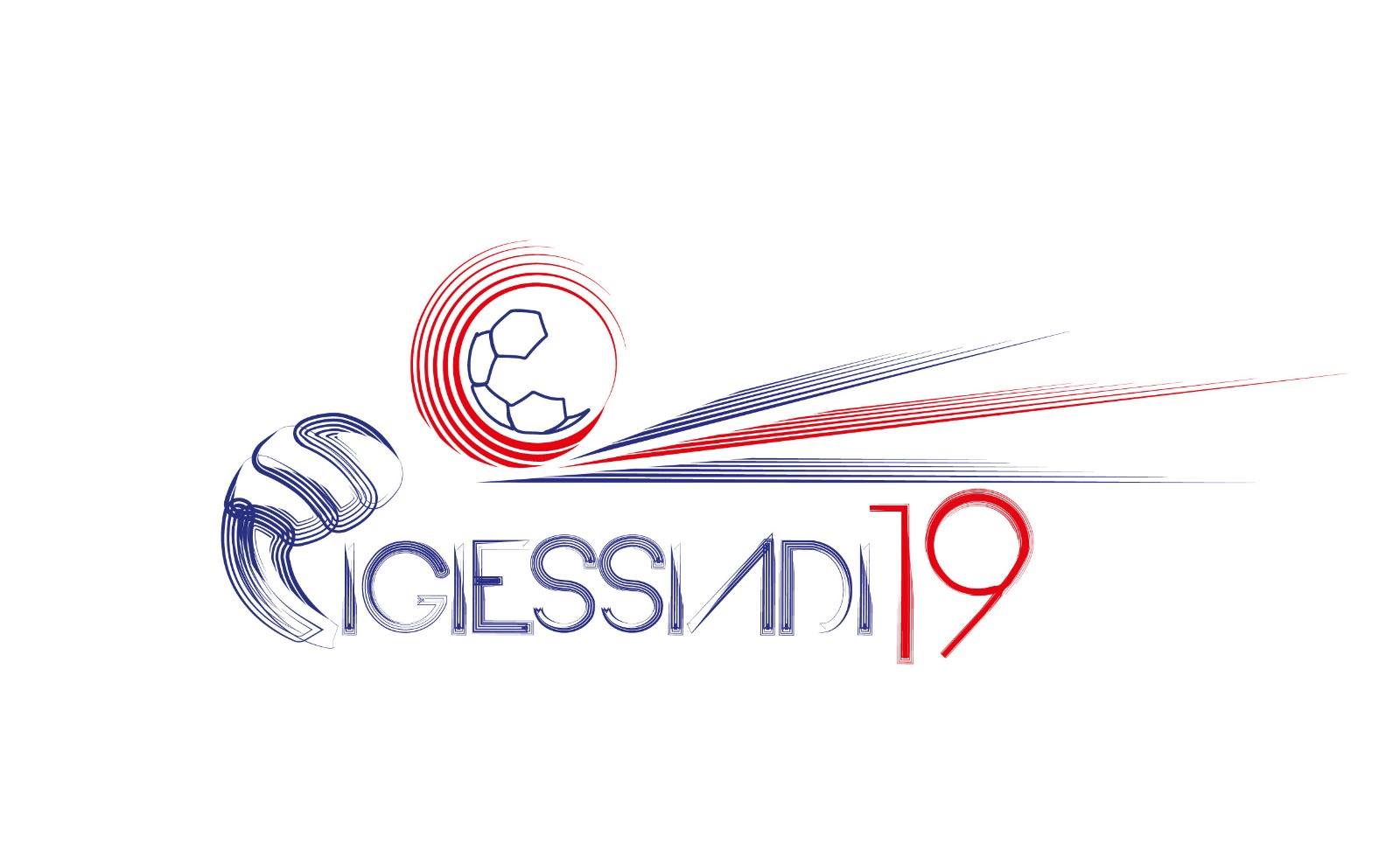 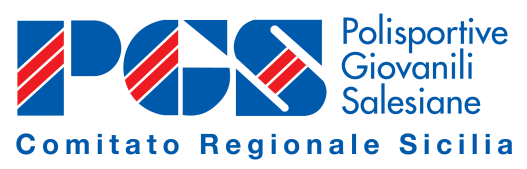 MODULO RICHIESTA RIPESCAGGI “PIGIESSIADI 2019”Spett.le PGS – Comitato regionale Siciliapgs@pgsicilia.it Il sottoscritto ___________________________________, legale rappresentante della società PGS _________________________________________ ,  Città_______________, codice___________,Cell. ____________________________________, e-mail _________________________________CHIEDEil ripescaggio per la partecipazione alle “Pigiessiadi 2019” per la seguente categoria: [  ] 16/19 maggio 2019 - SETTORE GIOVANILE Categorie Calcio a 5 [  ] U 15 M   [  ] U 17 MCategorie Pallavolo [  ] U 14 F  -  [  ] U 16 F -  [  ] U 18 F[  ] 23/26 maggio 2019 - SETTORE LIBERACategorie Calcio a 5 [  ] LIBERA MASCHILE   Categorie Pallavolo [  ] LIBERA FEMMINILE  -  [  ] LIBERA MASCHILE  [  ] LIBERA MISTA DICHIARA[  ] che la società richiedente, nel corrente anno sportivo, ha ottenuto nella categoria di competenza il seguente piazzamento finale_____________________;[  ] che la società richiedente,  nel corrente anno sportivo, ha totalizzato nella categoria di competenza il seguente parametro negativo in classifica disciplina -____________;[ ] di aver partecipato nel corrente anno sportivo ai seguenti campionati provinciali PGS ________________________________________________________________________________[  ] che il proprio allenatore__________________________________________________________ è in possesso della qualifica ____________________(1°o 2° livello) e che abbia effettivamente svolto tale funzione durante il campionato provinciale di riferimento. (allegare attestato)Data ______________                                                      firma del legale rappresentante della societàDa trasmette a mezzo e-mail al seguente indirizzo pgs@pgsicilia.it entro e non oltre il 30 aprile 2019